Name: English 10 Shakespeare WebquestDirections:Fill in your name at the top of the page.Fill in your responses to the questions. Questions are underlined. Please use a different coloured text for your answers.When done, save a copy.Send a copy of your work to Ms. Workman via email as an attachment or share on OneDrive.http://daphne.palomar.edu/shakespeare/ (Hint: go to the “Shakespeare Timeline” link.)When was Shakespeare born?When did he die? How old was he when he died? In what town was he born? Whom did he marry? How old was he when he married?How old was his wife?Why did they marry quickly?How many children did they have and what were their names?What did he leave his wife in his will?Shakespeare was very good at insulting people. Find two insults you particularly like atthis site: http://www.pangloss.com/seidel/Shaker/ Write them below.Now create a Shakespearean insult of your own by selecting a word from each of thethree columns (two adjectives and a noun) found at this site. Write your insult below.http://www.renfaire.com/Language/insults.htmlShakespeare was extremely prolific, producing such a large body of work that somescholars question whether it could have all been written by one man. Find out moreabout his enormous oeuvre at http://the-tech.mit.edu/Shakespeare/works.htmlHow many comedies did Shakespeare write? Name three comedies:How many histories? Name three:How many tragedies?Name three:How many plays does that make altogether? What other type of writing did he do?Shakespeare’s plays have been the subject of many other works of art. Look at the“Romeo and Juliet” painting by Ford Madox Brown found at this site.(Hint: go to the artist link to find Ford Madox Brown’s name.)http://www.emory.edu/ENGLISH/classes/Shakespeare_Illustrated/Shakespeare.htmlDescribe the painting. What’s happening in the “Romeo and Juliet” painting by FrankDicksee?Shakespeare was alive during the Elizabethan era which was called that because QueenElizabeth I was on the throne. Take a peek at her at http://www.twingroves.district96.k12.il.us/Renaissance/TowerofLondon/ElizabethI.htmlWhich years did she sit on the throne? And what is she wearing around her neck?Many of the sayings we use today were coined (first written) by Shakespeare. Go to thissite and write down (3) three sayings Shakespeare invented that are familiar to you.http://www.ojohaven.com/fun/shakespeareisms.htmlWhat is the famous phrase that comes from Romeo and Juliet?What is the famous phrase that comes from A Midsummer Night’s Dream?The prologue to Romeo and Juliet is written in sonnet form. Shakespeare is famous forwriting many sonnets. Find out what a sonnet is at this site:http://modena.intergate.ca/personal/gslj/sonneteliz.htmlDescribe the rhyme scheme of a sonnet: How many lines does a sonnet have?What are the fifth and sixth lines of the Edmund Spenser sonnet published on this site?How many syllables are in one line of iambic pentameter?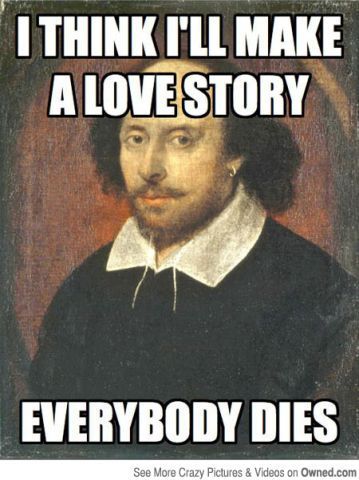 